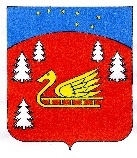 АдминистрацияКрасноозерного сельского поселенияПриозерского муниципального района Ленинградской области.ПОСТАНОВЛЕНИЕот  «07»  февраля 2024 года                       № 48В  соответствии с приложением 2 порядка проведения оценки эффективности реализации муниципальных программ Красноозерного сельского поселения, утвержденного постановлением с Постановлением администрации Красноозерного сельского поселения от 20.12.2021 № 404«Об утверждении Порядка разработки, утверждения, реализации и оценки эффективности муниципальных программ муниципального образования Красноозерное сельское поселение муниципального образования Приозерский муниципальный район Ленинградской области», Уставом Красноозерного сельского поселения  Приозерского муниципального района Ленинградской области, администрация Красноозерного сельского поселения,   ПОСТАНОВЛЯЕТ:1. Утвердить Годовой отчет о ходе реализации и оценки эффективности муниципальной программы «Развитие автомобильных дорог муниципального образования Красноозерное сельское поселение муниципального образования Приозерский муниципальный район Ленинградской области на 2022-2024 годы»  за 2023 год.      2. Разместить настоящее постановление на официальном сайте администрации Красноозерного сельского поселения в сети Интернет и опубликовать в средствах массовой информации в сетевом издании «Ленинградское информационное агентство» (ЛЕНОБЛИНФОРМ).     3. Настоящее постановление вступает в силу после его официального опубликования (обнародования).     4. Контроль за выполнением настоящего постановления оставляю за собой.Глава администрации 			        				А.В. РыбакИсп: Благодарев А.Ф. тел. 8(813-79)67-493Разослано: Дело - 2, СМИ-1, сайт -1.Утвержден:  Постановлениемадминистрации Красноозерное СПот 07.02.2024   № 48Годовой отчет об исполнении муниципальной программы за 2023 год«Развитие автомобильных дорог муниципального образования Красноозерное сельское поселение муниципального образования Приозерский муниципальный район Ленинградской области на 2022 -2024 годы»Исп. Благодарев А.Ф.Тел. 8-813-79-67-493Годовой отчет об исполнение муниципальной программы«Развитие автомобильных дорог муниципального образования Красноозерное сельское поселение муниципального образования Приозерский муниципальный район Ленинградской области на 2022-2024 годы»Информацияо ходе реализации муниципальной программы «наименование программы»Финансирование мероприятий муниципальной программыСведения
о фактически достигнутых значениях показателей (индикаторов) муниципальной программы за период 2023г..Отчето реализации муниципальной программыНаименование муниципальной программы: «Развитие автомобильных дорог муниципального образования Красноозерное сельское поселение муниципального образования Приозерский муниципальный район Ленинградской области на 2022-2024 годы»Отчетный период: январь - декабрь 2023годаОтветственный исполнитель:  Благодарев А.Ф. заместитель главы администрации Красноозерного  СПОценка эффективности реализации целевой муниципальной программы: «Развитие муниципальной службы в муниципальном образовании Красноозерное сельское поселение муниципального образования Приозерский муниципальный район Ленинградской области на 2022-2024 годы»В качестве критериев оценки результативности реализации муниципальных программ в соответствии с Постановлением администрации МО Красноозерное сельское поселение от 20.12.2021 № 404 «Об утверждении Порядка разработки, утверждения, реализации и оценки эффективности муниципальных программ муниципального образования Красноозерное сельское поселение муниципального образования Приозерский муниципальный район Ленинградской области»Индекс результативности Программы (мероприятия) оценивается по каждому целевому показателю в год t и за расчетный период T:         ПфitРit = ------,        Ппitгде:Рit - результативность достижения i-го показателя, характеризующего ход реализации Программы, в год t;Пфit - фактическое значение i-го показателя, характеризующего реализацию Программы, в год t Ппit - плановое значение i-го показателя, характеризующего реализацию Программы, в год t;i - номер показателя Программы.1	Пфit фактическое значение i-го показателя, характеризующего реализацию Программы, в год t	м.	58090 Содержание автомобильных дорог2	Ппit - плановое значение i-го показателя, характеризующего реализацию Программы, в год t;	м.	46000	Содержание автомобильных дорог        ПфitРit = ------ =         58090/46000= 1,3         ПпitИнтегральная оценка результативности Программы в год t определяется по следующей формуле:       SUMРitHt = ------- x 100,          mгде:Ht - интегральная оценка результативности Программы в год t (в процентах);Рit - индекс результативности по i-му показателю <1> в год t;m - количество показателей Программы.-------------------------------<1> Все целевые и объемные показатели Программы являются равнозначными.Рit - индекс результативности по i-му показателю <1> в год t;	1;m - количество показателей Программы.	1 показатель	Содержание автомобильных дорогHt= ((1,3)/1)*100=130% Эффективность реализации Программы определяется как соотношение интегральной оценки результативности Программы и уровня финансирования:         HtЭt = ---- x 100,        Stгде:Эt - эффективность Программы в год t;St - уровень финансирования Программы в год t, определяется как отношение фактического объема финансирования к запланированному объему финансирования в год t;Ht - интегральная оценка результативности Программы в год t.St - уровень финансирования Программы в год t, определяется как отношение фактического объема финансирования к запланированному объему финансирования в год t;	St =   2186,3/3864,3 *100 = 57	фактический объем финансирования по программе меньше запланированного связан с изменением объемов необходимых мероприятий в связи с благоприятными погодными условиями на территории муниципального образования.Ht - интегральная оценка результативности Программы в год t.		          HtЭt = ---- x 100= 130/57*100=  228         StПри завершении расчетов показателей формулируются выводы по оценке эффективности реализации Программы с учетом следующих критериев:значение показателя (Эt) от 90 до 110% - реализация Программы соответствует запланированным результатам при запланированном объеме расходов - запланированная эффективность реализации Программы;значение показателя (Эt) более 110% - эффективность реализации Программы более высокая по сравнению с запланированной;значение показателя (Эt) от 50 до 90% - эффективность реализации Программы более низкая по сравнению с запланированной;значение показателя (Эt) менее 50% - Программа реализуется неэффективно.Вывод: значение эффективность программы  228%  Программа «Развитие муниципальной службы в муниципальном образовании Красноозерное сельское поселение муниципального образования Приозерский муниципальный район Ленинградской области на 2022-2024 годы» эффективность реализации Программы более высокая по сравнению с запланированной. Информация о внесении изменений в программу«Развитие автомобильных дорог муниципального образования Красноозерное сельское поселение муниципального образования Приозерский муниципальный район Ленинградской области на 2022-2024годы»Предложения по дальнейшей реализации муниципальной программы  «Развитие автомобильных дорог муниципального образования Красноозерное сельское поселение муниципального образования Приозерский муниципальный районЛенинградской области на 2022-2024годы»Реализация муниципальной программы обеспечит:- снижение протяженности автомобильных дорог общего пользования местного значения, не отвечающих нормативным требованиям до -2022  год -1,0 км, 2022 год -1,5 км, 2023  год до 1,8 км, 2024  год до 2,0 км;- обеспечить содержание автомобильных дорог общего пользования, местного значения с 42,4 км до 44,5 км-2022  год, с 44,5 км до 46 км -2023  год, с 58 км до 60 км-2024 год;- сокращение дорожно-транспортных происшествий по причине неудовлетворительных дорожных условий на 85% , к концу 2024 года до 100%;- снижение числа пострадавших в результате ДТП на 100%;- повышение уровня правового воспитания участников дорожного движения, культуры их поведения, профилактика детского дорожно-транспортного травматизма на дорогах населенных пунктов муниципального образования Красноозерное сельское поселение до 80%.План реализации муниципальной программы на 2024 годОб утверждении годового отчета о ходе реализации и оценки эффективности муниципальной программы «Развитие автомобильных дорог муниципального образования Красноозерное сельское поселение муниципального образования Приозерский муниципальный район Ленинградской области на 2022-2024 годы»  за 2023 годОтветственный исполнительмуниципальной программы:           Заместитель главы администрации Красноозерного СП А.Ф. Благодарев Дата составления отчета:07.02.2024г.N
п/пПоказатель (индикатор) (наименование)Ед. измеренияЗначения показателей (индикаторов) муниципальной программы, подпрограммы муниципальной программы, проектаЗначения показателей (индикаторов) муниципальной программы, подпрограммы муниципальной программы, проектаЗначения показателей (индикаторов) муниципальной программы, подпрограммы муниципальной программы, проектаОбоснование отклонений значении показателя (индикатора)N
п/пПоказатель (индикатор) (наименование)Ед. измеренияГод, предшествующий отчетному(1)Отчетный годОтчетный годОбоснование отклонений значении показателя (индикатора)N
п/пПоказатель (индикатор) (наименование)Ед. измеренияГод, предшествующий отчетному(1)ПланФакт (2)Обоснование отклонений значении показателя (индикатора)1234567Комплекс процессных мероприятий  «Дорожная сеть»Комплекс процессных мероприятий  «Дорожная сеть»Комплекс процессных мероприятий  «Дорожная сеть»Комплекс процессных мероприятий  «Дорожная сеть»Комплекс процессных мероприятий  «Дорожная сеть»Комплекс процессных мероприятий  «Дорожная сеть»1Содержание автомобильных дорогм.464804600058090Комплекс процессных мероприятий «Безопасность дорожного движения»Комплекс процессных мероприятий «Безопасность дорожного движения»Комплекс процессных мероприятий «Безопасность дорожного движения»Комплекс процессных мероприятий «Безопасность дорожного движения»Комплекс процессных мероприятий «Безопасность дорожного движения»Комплекс процессных мероприятий «Безопасность дорожного движения»2Изготовление технической документации для постановки на кадастровый учет земельных участков под автомобильные дороги общего пользования местного значенияшт.7003Установка искусственных дорожных неровностейед.100NНаименование основного мероприятия, проекта, мероприятия основного мероприятия, мероприятия проектаОбъем финансового обеспечения муниципальной программы в отчетном году (тыс. рублей)Объем финансового обеспечения муниципальной программы в отчетном году (тыс. рублей)Объем финансового обеспечения муниципальной программы в отчетном году (тыс. рублей)Объем финансового обеспечения муниципальной программы в отчетном году (тыс. рублей)Объем финансового обеспечения муниципальной программы в отчетном году (тыс. рублей)Финансирование муниципальной программы на отчетную дату (нарастающим итогом) (тыс. рублей)Финансирование муниципальной программы на отчетную дату (нарастающим итогом) (тыс. рублей)Финансирование муниципальной программы на отчетную дату (нарастающим итогом) (тыс. рублей)Финансирование муниципальной программы на отчетную дату (нарастающим итогом) (тыс. рублей)Финансирование муниципальной программы на отчетную дату (нарастающим итогом) (тыс. рублей)Фактическое исполнение муниципальной программы на отчетную дату (нарастающим итогом) (тыс. рублей)Фактическое исполнение муниципальной программы на отчетную дату (нарастающим итогом) (тыс. рублей)Фактическое исполнение муниципальной программы на отчетную дату (нарастающим итогом) (тыс. рублей)Фактическое исполнение муниципальной программы на отчетную дату (нарастающим итогом) (тыс. рублей)Фактическое исполнение муниципальной программы на отчетную дату (нарастающим итогом) (тыс. рублей)Сведения о достигнутых результатахОценка выполненияNНаименование основного мероприятия, проекта, мероприятия основного мероприятия, мероприятия проектаВсего, в том числе:Местный бюджетОбластной бюджетФедеральный бюджетПрочие источникиВсего, в том числе:Местный бюджетОбластной бюджетФедеральный бюджетПрочие источникиВсего, в том числе:Местный бюджетОбластной бюджетФедеральный бюджетПрочие источникиСведения о достигнутых результатахОценка выполнения123456789101112131415161718191.Комплекс процессных мероприятий  «Дорожная сеть»3864,33864,30002186,32186,30002186,32186,300057%мероприятие не выполнено1.1.Содержание автомобильных дорог3864,33864,30002186,32186,30002186,32186,300057%мероприятие не выполнено2.Комплекс процессных мероприятий «Безопасность дорожного движения»00000000000000002.1.Изготовление технической документации для постановки на кадастровый учет земельных участков под автомобильные дороги общего пользования местного00000000000000002.2.Установка искусственных дорожных неровностей0000000000000000Всего по муниципальной программе3864,33864,30002186,32186,30002186,32186,300057%мероприятие не выполненоМероприятияданные на 01.01.2023г Постановление № 51 от 30.03.2022 г., внесенные изменения  постановлениями от20.06.2022№ 155, от 10.02.2023г. № 36данные на 01.01.2023г Постановление № 51 от 30.03.2022 г., внесенные изменения  постановлениями от20.06.2022№ 155, от 10.02.2023г. № 36Согласно постановлению от 18.01.2024 № 17Согласно постановлению от 18.01.2024 № 17МероприятияЗначения целевых показателейобъем финансирования (тыс. руб.)Значения целевых показателейобъем финансирования (тыс. руб.)Содержанию автомобильных дорог46000 м2636,058090 м2186,3Изготовление технической документации для постановки на кадастровый учет земельных участков под автомобильные дороги общего пользования местного0 шт.2636,00 шт.2186,3Установка искусственных дорожных неровностей0 ед.2636,00 ед.2186,3Наименование государственной программы, подпрограммы, структурного элементаНаименование целевого показателя муниципальной подпрограммыЕд. изм.Значения целевых показателейЗапланированные расходы (тыс. руб. в ценах соответствующих лет)Развитие автомобильных дорог муниципального образования Красноозерное сельское поселение муниципального образования Приозерский муниципальный районЛенинградской области на 2022-2024годыСодержанию автомобильных дорогм.600002887,3Развитие автомобильных дорог муниципального образования Красноозерное сельское поселение муниципального образования Приозерский муниципальный районЛенинградской области на 2022-2024годыИзготовление технической документации для постановки на кадастровый учет земельных участков под автомобильные дороги общего пользования местного значенияед.22887,3Развитие автомобильных дорог муниципального образования Красноозерное сельское поселение муниципального образования Приозерский муниципальный районЛенинградской области на 2022-2024годыСодержание пешеходных переходовед.22887,3